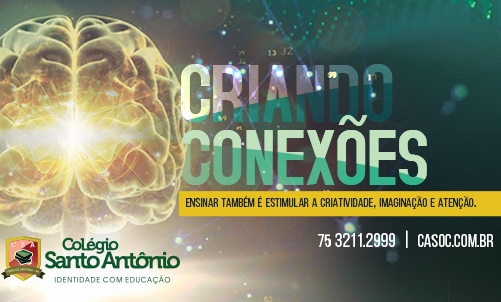 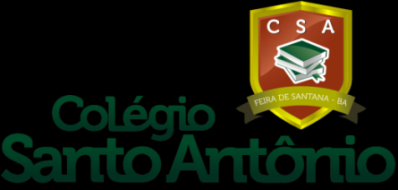 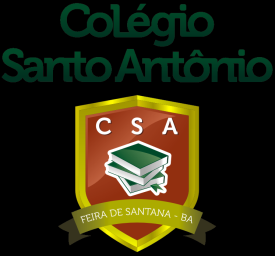 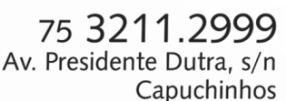 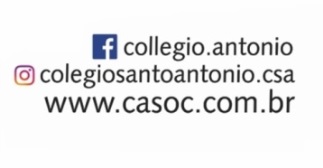 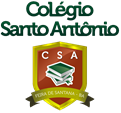 DIVERSIFICADADIVERSIFICADADIVERSIFICADADATADISCIPLINASPESO 07/088º A e B - Física1,008/088º A e B - Geometria1,009/088º B – Português 1,010/088º B – História/ 8º A – Português/ 8º A e B – Ensino Religioso 1,013/088º A e B – Inglês/ 8º A – História/ 8º A e B – Espanhol/ 8º A e B - Geografia1,014/088º A e B – Arte/ 8º A e B – Biologia 1,015/088º A e B - Geografia1,016/088º A e B – Redação/ 8º A e B – Matemática/ 8º A e B - Geografia1,0DIVERSIFICADA- Paradidático: Vida de droga (Walcyr Carrasco).- Procedimentos:Estudo contextualizado acerca da temática do paradidático relacionado ao projeto “Não preciso de drogas”Exposição de vídeos e documentários sobre a CracolândiaQuiz (1,0) Produção de seminários (1,0)- Critérios:Nos seminários, serão analisados o domínio acerca da temática e a correlação à história do romance. A organização e respeito aos critérios estabelecidos em classe serão avaliados DIVERSIFICADA:- Educação para o trânsito Importância dos dispositivos de retenção veicularInércia Lei da ação e reação Velocidade - Procedimentos:Em grupos, organizados na sala, os estudantes deverão organizar e produzir um banner para conscientizar a comunidade do colégio, sobre a importância do uso dos dispositivos de retenção veicular.Em particular: importância do cinto de segurança; uso da cadeirinha do bebê e assento de elevação; uso do capacete para motociclistas; perigo do uso do celular no trânsito; sinalização vertical e horizontal.- Critérios:Organização do banner Apresentação do banner no intervalo (data a ser marcada) para conscientizar os colegas sobre as intervenções e atitudes corretas no trânsito. DIVERSIFICADA:- Sports Sports Adventure sportsSports verb - Procedimentos:Os alunos deverão se agrupar em 4. A professora sorteará um tema para cada equipeCada equipe deverá pesquisar sobre o seu tema e criar um roteiro para um programa de TV sob a supervisão da professora Em seguida, cada equipe filmará o seu programa utilizando um dispositivo móvel de comunicação. Finalmente, esse vídeo será socializado em sala de aula. - Critérios:Utilização de roteiro e vocabulário de modo adequado Uso do conhecimento adquirido em sala de aula Capacidade de expressar-se oralmente com outros falantes com ritmo e entonação adequada DIVERSIFICADA:- Estatística e Probabilidade Estatística Gráficos de segmentos e de barras Gráfico de setores Cartograma e pictograma - Procedimentos:Introduzir o conteúdo em sala com atividades de interpretação de gráficos que favoreçam o desenvolvimento da competência leitora Sugerir que os alunos em grupo investiguem seu peso e altura, podendo coletar esses dados utilizando uma balança. Em sala, com a fita métrica, podemos determinar a altura e peso (pré-estabelecido) de  cada aluno, confeccionando uma tabela geral. Montar o gráfico referente ao peso e altura, aproveitando a oportunidade para informar como se calcula o IMC (Índice de Massa Corporal), e sua importância relacionada a uma boa saúde.- Critérios:A avaliação será processual, examinaremos as produções realizadas em sala de aula, como: as pesquisas, criações, produções e apresentações.O comportamento, a responsabilidade, o comprometimento do aluno durante as atividades, também serão avaliados. DIVERSIFICADA:- Patrimônio Cultural - Procedimentos:Em grupo os alunos irão apresentar de forma lúdica sobre patrimônio cultural de Feira de Santana - Critérios:Não fugir do tema Criatividade Tempo/ disciplina Registro das apresentações dos grupos seguintes Participação oral no ato da apresentação de todos os membros do grupo DIVERSIFICADA:- Debate/ Fórum sobre Igualdade de Gênero Convenção Internacional de igualdade de Gênero Lei Maria da Penha - Procedimentos: Divisão em equipes e tópicos Escolha de cenas curtas de filme para a apresentação Seleção junto com o docente Equipes com textos e recortes diferenciados Registrar através dados as estatísticas de violência Elaboração de textos para publicação no site do Colégio Demonstrar através de músicas a violência do cotidiano - Critérios:Pontualidade Concatenação dos participantes com o tema Materiais apresentados/ trabalhados por equipe Apresentação da temática DIVERSIFICADA- Mostra de Ciências Conforme o tema da Mostra - Procedimentos:Elaborar de acordo com a proposta da mostra de ciência - Critérios:Participação e interesse do aluno na elaboração e apresentação do trabalhoAssiduidade e disciplina durante as aulas e apresentações de trabalho Criatividade e conhecimento sobre o temaDIVERSIFICADA:- Paradidático “Frente al Espejo”Saúde - Procedimentos:Os conteúdos envolvidos deverão ser explanados a priori nas aulas Os alunos formarão as equipes, que devem se apresentar com nome do grupo.Critério de avaliação será rigorosamente respeitado Atividade em grupo - Critérios:Abordar os diferentes aspectos de um quadro de bulimia e anorexia Entender as enfermidades relacionadas ao quadro DIVERSIFICADA:- Figuras Geométricas Triângulo e Quadrilátero - Procedimentos:A turma será dividida em equipes Cada equipe produzirá ANAMORFOSES (imagens distorcidas que parecem reais sob determinados Ângulos)As anamorfoses abordarão conteúdos geométricos Cada equipe apresentará sua anamorfose na data pré-definida - Critérios:A avaliação será feita de acordo a produção da anamorfose, caso ela atenda aos requisitos solicitados. 1,0 para a mostra de ciências 1,0 para a produção das anamorfoses DIVERSIFICADA.- Texto argumentativo Carta abertaCarta argumentativa Carta ao leitor - Procedimentos:Produção de uma carta aberta, a fim de debater uma das temáticas percebidas na leitura do paradidático. - Critérios:Coesão textual Uso da norma culta Interpretação do paradidáticoCoerência nas ideias apresentadasDIVERSIFICADA:- Os Sentidos VisãoAudição TatoOlfatoGustação- Procedimentos:Divisão dos gruposSeparação dos temas Reuniões em aulas pré-determinadas Apresentação de painéis sobre os sentidos em sala - Critérios:Domínio de conteúdo Organização da equipe Resolução de questões sobre o tema DIVERSIFICADA:- América: países emergentes - Brasil: formação e evolução econômica (da colonização aos dias atuais)- México: formação e evolução econômica (da colonização aos dias atuais)- Argentina: formação e evolução econômica (da colonização aos dias atuais)- Brasil: país mais rico da América Latina e o MERCOSUL- México e suas características econômicas associadas à NAFTA- Argentina: características econômicas e políticas (MERCOSUL)- Procedimentos:Cada equipe ficará com um subtema para trabalhar escolhido por sorteio pela professora. Serão feitas pesquisas textuais e de imagens para compor um cartaz (confeccionado em sala de aula, sob a orientação e auxílio do professor) o qual será apresentado por cada componente do grupo.- Critérios: Pesquisa escrita e de imagens para compor o cartazParticipação efetiva na confecção do cartaz e nas falas Apresentação individual na culminância 